ПОЯСНЮВАЛЬНА ЗАПИСКА№ ПЗН-57131 від 03.08.2023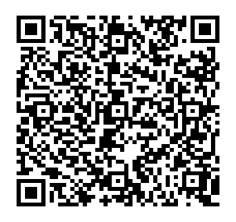 до проєкту рішення Київської міської ради:Про зміну цільового призначення земельної ділянки (кадастровий номер 8000000000:75:187:0002) АКЦІОНЕРНОМУ ТОВАРИСТВУ «УКРТЕЛЕКОМ» для будівництва і обслуговування багатоквартирного житлового будинку з об’єктами торгово-розважальної та ринкової інфраструктури на вул. Живописній, 10 у Святошинському районі міста Києва та внесення змін до договору оренди земельної ділянкиЮридична особа:Відомості про земельну ділянку (кадастровий № 8000000000:75:187:0002).3. Обґрунтування прийняття рішення.На замовлення зацікавленої особи землевпорядною організацією розроблено проєкт землеустрою щодо відведення земельної ділянки.Відповідно до Земельного кодексу України та Порядку набуття прав на землю із земель комунальної власності у місті Києві, затвердженого рішенням Київської міської ради 
від 20.04.2017 № 241/2463, Департаментом земельних ресурсів виконавчого органу Київської міської ради (Київської міської державної адміністрації) розроблено проєкт рішення Київської міської ради.4. Мета прийняття рішення.Метою прийняття рішення є забезпечення реалізації встановленого Земельним кодексом України права особи на зміну цільового призначення земельної ділянки.5. Особливі характеристики ділянки.Стан нормативно-правової бази у даній сфері правового регулювання.Загальні засади та порядок передачі земельних ділянок у користування зацікавленим особам визначено Земельним кодексом України та Порядком набуття прав на землю із земель комунальної власності у місті Києві, затвердженим рішенням Київської міської ради                  від 20.04.2017 № 241/2463.Проєкт рішення містить інформацію з обмеженим доступом у розумінні статті 6 Закону України «Про доступ до публічної інформації».Проєкт рішення не стосується прав і соціальної захищеності осіб з інвалідністю та не матиме впливу на життєдіяльність цієї категорії.Фінансово-економічне обґрунтування.Реалізація рішення не потребує додаткових витрат міського бюджету.Відповідно до Податкового кодексу України, Закону України «Про оренду землі» та рішення Київської міської ради 08.12.2022 № 5828/5869 «Про бюджет міста Києва на 2023 рік» орієнтовний розмір річної орендної плати складатиме: існуючий – 631 867 грн 09 коп (3%). проєктний – 826 064 грн 77 коп (3%).Прогноз соціально-економічних та інших наслідків прийняття рішення.Наслідками прийняття розробленого проєкту рішення стане реалізація зацікавленою особою своїх прав щодо використання земельної ділянки.Доповідач: директор Департаменту земельних ресурсів Валентина ПЕЛИХ. Назва	АКЦІОНЕРНЕ ТОВАРИСТВО «УКРТЕЛЕКОМ» Перелік засновників (учасників) юридичної особи*АКЦІОНЕРИ ЗГІДНО РЕЄСТРУ Кінцевий бенефіціарний   власник (контролер)*АХМЕТОВ РІНАТ ЛЕОНІДОВИЧ, 01001, УКРАЇНА, МІСТО КИЇВ, ВУЛИЦЯ ПАТОРЖИНСЬКОГО, БУДИНОК 14Реєстраційний номер:від 31.07.2023 № 450394598 Місце розташування (адреса)м. Київ, р-н Святошинський, вул. Живописна, 10 Площа0,7636 га Вид та термін користуванняоренда до 01.12.2031  Категорія земельІснуюча - промисловості, транспорту, електронних комунікацій, енергетики, оборони та іншого призначенняПроєктна – землі житлової та громадської забудови Цільове призначенняІснуюче - 13.03 для розміщення та експлуатації інших технічних засобів зв'язку Проєктне - 02.10 для будівництва і обслуговування багатоквартирного житлового будинку з об’єктами торгово-розважальної та ринкової інфраструктури Нормативна грошова оцінка 
 (за попереднім розрахунком*)Існуюча -  21 062 236 грн 36 копПроєктна   - 27 535 492 грн 48  коп *Наведені розрахунки нормативної грошової оцінки не є остаточними і будуть уточнені   відповідно до вимог чинного законодавства при оформленні права на земельну ділянку. *Наведені розрахунки нормативної грошової оцінки не є остаточними і будуть уточнені   відповідно до вимог чинного законодавства при оформленні права на земельну ділянку. Наявність будівель і споруд   на ділянці:Земельна ділянка забудована комплексом будівель загальною площею 1058,3 кв.м (приміщення дизельної (Літера А) площею 208,6 кв.м, навіс для кабелю (літера Е) площею 142,5 кв. м, гараж з технічним складом  (літера Ж) площею 198,5 кв.м, технічне приміщення (літера К) площею 508,7 кв.м) (реєстраційний номер об’єкта нерухомого майна: 1569140280000), який перебуває у приватній власності АКЦІОНЕРНОГО ТОВАРИСТВА «УКРТЕЛЕКОМ» на підставі свідоцтва про право власності від 27.08.2007 (право зареєстроване 01.06.2018, номер відомостей про речове право:26473284), інформаційна довідка з Державного реєстру речових прав на нерухоме майно від 28.06.2023 № 337315783. Наявність ДПТ:Детальний план території відсутній. Функціональне призначення   згідно з Генпланом:Відповідно до Генерального плану міста Києва, затвердженого рішенням Київської міської ради                  від 28.03.2002 № 370/1804, земельна ділянка за функціональним призначенням належить до території  житлової середньо- та малоповерхової забудови (існуючі) (лист Департаменту містобудування та архітектури виконавчого органу Київської міської ради (Київської міської державної адміністрації) від 07.03.2023                      № 055-1417).  Правовий режим:Земельна ділянка належить до земель комунальної власності територіальної громади міста Києва (право зареєстровано в Державному реєстрі речових прав на нерухоме майно 23.10.2019, номер відомостей про речове право: 33842165, реєстраційний номер об’єкта нерухомого майна: 1945530380000). Розташування в зеленій зоні:Земельна ділянка не входить до зеленої зони. Інші особливості:Згідно з протоколом Загальних зборів акціонерів публічного акціонерного товариства «УКРТЕЛЕКОМ» від 22.04.2021 № 20  публічне акціонерне товариство «УКРТЕЛЕКОМ» перейменовано на АКЦІОНЕРНЕ ТОВАРИСТВО «УКРТЕЛЕКОМ».Земельна ділянка з кадастровим номером 8000000000:75:187:0002 сформована на підставі технічної документації із землеустрою щодо інвентаризації земель, та зареєстрована в Державному земельному кадастрі 19.09.2019 (ця технічна документація затверджена замовником - Київською міською філією ПАТ «Укртелеком» та погоджена Головним управлінням Держгеокадастру у м. Києві (висновок від 13.09.2019 № 97-26-0.31-2049/35-19). Земельна ділянка не потрапляє в межі прибережних захисних смуг водного об’єкта - ставок № 14 (лист Департаменту захисту довкілля та адаптації до змін клімату виконавчого органу Київської міської ради (Київської міської державної адміністрації) від 27.07.2023 № 077-3784).  Рішенням Київської міської ради від 22.04.2021 № 922/963 ПУБЛІЧНОМУ АКЦІОНЕРНОМУ ТОВАРИСТВУ  «УКРТЕЛЕКОМ» передана в оренду на 10 років земельна ділянка площею 0,7636 га (кадастровий номер 8000000000:75:187:0002) для експлуатації та обслуговування комплексу будівель технічного устаткування (договір оренди земельної ділянки від                     01. 12.2021 № 1105, дата закінчення дії: 01.12.2031).       ПУБЛІЧНЕ АКЦІОНЕРНЕ  ТОВАРИСТВО  «УКРТЕЛЕКОМ» надало нотаріальну згоду від 17.05.2023  № 295 на зміну цільового призначення земельної ділянки кадастровим номером 8000000000:75:187:0002.Згідно витягу з протоколу засідання Наглядової ради Акціонерного товариства «УКРТЕЛЕКОМ» № 1080 від 23.01.2023 та відповідно  до статті 27 Статуту Акціонерного товариства «УКРТЕЛЕКОМ»,  Акціонерному товариству «УКРТЕЛЕКОМ» надано попередній дозвіл на вчинення Товариством правочину щодо реалізації проекту будівництва об’єкта «Клубний житловий комплекс з вбудовано-прибудованими нежитловими приміщеннями, об’єктами соціально-громадського призначення та паркінгами по                                 вул. Живописній, 10 у Святошинському районі м. Києва».             Згідно з протоколом № 1156 засідання Наглядової ради Акціонерного товариства «УКРТЕЛЕКОМ» від 28.08.2023 та відповідно до статті 27.2.21.10 Статуту Товариства, Акціонерному товариству «УКРТЕЛЕКОМ» надано попередній дозвіл на списання з їх балансу інвентарних об’єктів основних засобів та/або інших необоротних активів, які знаходяться на вул. Живописній, 10 у Святошинському районі м. Києва.Зважаючи на положення статей 9, 122 Земельного кодексу України та пункту 34 частини першої статті 26 Закону України «Про місцеве самоврядування в Україні» (щодо обов’язковості розгляду питань землекористування на пленарних засіданнях) вказаний проєкт рішення направляється для подальшого розгляду Київською міською радою.Згідно з протоколом Загальних зборів акціонерів публічного акціонерного товариства «УКРТЕЛЕКОМ» від 22.04.2021 № 20  публічне акціонерне товариство «УКРТЕЛЕКОМ» перейменовано на АКЦІОНЕРНЕ ТОВАРИСТВО «УКРТЕЛЕКОМ».Земельна ділянка з кадастровим номером 8000000000:75:187:0002 сформована на підставі технічної документації із землеустрою щодо інвентаризації земель, та зареєстрована в Державному земельному кадастрі 19.09.2019 (ця технічна документація затверджена замовником - Київською міською філією ПАТ «Укртелеком» та погоджена Головним управлінням Держгеокадастру у м. Києві (висновок від 13.09.2019 № 97-26-0.31-2049/35-19). Земельна ділянка не потрапляє в межі прибережних захисних смуг водного об’єкта - ставок № 14 (лист Департаменту захисту довкілля та адаптації до змін клімату виконавчого органу Київської міської ради (Київської міської державної адміністрації) від 27.07.2023 № 077-3784).  Рішенням Київської міської ради від 22.04.2021 № 922/963 ПУБЛІЧНОМУ АКЦІОНЕРНОМУ ТОВАРИСТВУ  «УКРТЕЛЕКОМ» передана в оренду на 10 років земельна ділянка площею 0,7636 га (кадастровий номер 8000000000:75:187:0002) для експлуатації та обслуговування комплексу будівель технічного устаткування (договір оренди земельної ділянки від                     01. 12.2021 № 1105, дата закінчення дії: 01.12.2031).       ПУБЛІЧНЕ АКЦІОНЕРНЕ  ТОВАРИСТВО  «УКРТЕЛЕКОМ» надало нотаріальну згоду від 17.05.2023  № 295 на зміну цільового призначення земельної ділянки кадастровим номером 8000000000:75:187:0002.Згідно витягу з протоколу засідання Наглядової ради Акціонерного товариства «УКРТЕЛЕКОМ» № 1080 від 23.01.2023 та відповідно  до статті 27 Статуту Акціонерного товариства «УКРТЕЛЕКОМ»,  Акціонерному товариству «УКРТЕЛЕКОМ» надано попередній дозвіл на вчинення Товариством правочину щодо реалізації проекту будівництва об’єкта «Клубний житловий комплекс з вбудовано-прибудованими нежитловими приміщеннями, об’єктами соціально-громадського призначення та паркінгами по                                 вул. Живописній, 10 у Святошинському районі м. Києва».             Згідно з протоколом № 1156 засідання Наглядової ради Акціонерного товариства «УКРТЕЛЕКОМ» від 28.08.2023 та відповідно до статті 27.2.21.10 Статуту Товариства, Акціонерному товариству «УКРТЕЛЕКОМ» надано попередній дозвіл на списання з їх балансу інвентарних об’єктів основних засобів та/або інших необоротних активів, які знаходяться на вул. Живописній, 10 у Святошинському районі м. Києва.Зважаючи на положення статей 9, 122 Земельного кодексу України та пункту 34 частини першої статті 26 Закону України «Про місцеве самоврядування в Україні» (щодо обов’язковості розгляду питань землекористування на пленарних засіданнях) вказаний проєкт рішення направляється для подальшого розгляду Київською міською радою.Директор Департаменту земельних ресурсівВалентина ПЕЛИХ